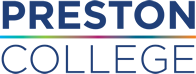 HUMAN RESOURCES DEPARTMENTJOB DESCRIPTIONThe information given below is intended to provide an outline of the workload of the job and its role within Preston College. The job description outlines the main duties in general and is not intended to be exhaustive. The post holder will be expected to work in a flexible, proactive manner to carry out such duties as are necessary and to communicate effectively with all work colleagues.MAIN PURPOSE OF THE JOBThe HR Advisor will be responsible for providing advice and guidance to managers and first line supervisors on a range of HR issues including terms and conditions of service, provide assistance in the recruitment of staff, processes and systems; for operating all HR transactional processes; and for providing administration support to the HR Department to include:Key ResponsibilitiesAct as the first point of contact for HR queries from staff and external agenciesAdvise managers and first line supervisors on establishment, job specifications, job family groups and salary assessments, qualifications framework, terms and conditions including holidays, family friendly leave, probation, rates of pay, expenses, acting up/ honoraria, recruitment, induction and appraisalAccurately maintain and update the HR systems  including employee records, the organisational structure, recruitment and other details Feed into the HR Lead, ideas for improvement and the development of HR systemsWorking with other HR team members, contribute to the delivery of HR projects to achieve the Departmental business plan and the College strategic objectivesImplement and maintain information logs and filing systems including one for job descriptions and person specificationsProvide data and statistics and produce management information reports on a range of HR metrics and College wide KPIs including headcount, sensitive data, recruitment, induction, appraisals and CPDWork with other Departments on corporate systems that require the input of HR informationPrepare and review HR processes and paperwork to ensure continuous improvement, moving to digital processes where required, and maintaining administration templatesAdminister all aspects of the Recruitment & Selection Process including advice to managers on recruitment campaigns and advertising media Co-ordinate the employment clearance process for all new staff and authorised personnel to support Safer Recruitment Produce offers and contracts of employment or engagement  for new staff and amendments to contractsAdminister of changes to employment circumstances such as sickness, maternity, paternity, cessation or extension of fixed term contracts etc.Initiate the payroll process which involves accurately inputting salary details and contract information and preserve the full audit trail of the decisions taken by authorised managers  Record absence information and maintain absence recordsRecord and monitor qualifications, CPD and  appraisal informationAdminister all aspects of the leaver process including voluntary severance schemes, retirement, employment references and exit interviewsArrange meetings and produce accurate minutesGeneral administration to the HR department including the Head of Human ResourcesParticipation in College wide roles such as social cohesion and bus dutyThe post holder will be expected to work in a flexible, proactive manner to carry out such duties as are necessary and to communicate effectively with all work colleagues.EQUALITY AND DIVERSITY STATEMENTThe College recognises its responsibility to ensure that all students and staff are treated with dignity and respect and that equality, diversity and inclusion are promoted throughout the organisation. Recruitment for positions in the College will be carried out in a manner which accords with best equal opportunities practice.  The selection of candidates for interview will be based on the person specification and applicants should bear this in mind when preparing their applications and completing the application form.The post holder will be expected to take a lead role in the promotion of the College policies on Equality and Diversity, Health and Safety and Quality Assurance.SAFEGUARDING LEARNERS STATEMENTPreston College is committed to safeguarding and promoting the welfare of children and young people and vulnerable adults and expects all staff and volunteers to share this commitment. All Preston College staff and volunteers are required to undertake mandatory Safeguarding training. The successful candidate for this appointment will be required to apply for Enhanced Disclosure through the Disclosure and Barring Service at a cost to themselves.   At present this fee is £40.00 and payment will normally be deducted from your first month’s pay.  Further information on the Disclosure process can be found at www.gov.uk/government/organisations/disclosure-and-barring-service.Corporate BehavioursCommitted to Learning: We are dedicated to our teaching, learning and support, responding to customer 	needsWe continually pursue excellence in everything we doWe are open to change, new ideas and we share information and knowledgeRespect & Consideration:We treat each other, our college and our community with respect and considerationWe value the achievements of every person in the collegeWe work together as one college, whilst recognising individual contributionCustomer Focused:We are all representatives of the college and will act in a way that best represents our values and behavioursWe demonstrate consistently strong performanceWe seek what is best for the college and the people it servesIntegrity & Honesty:We challenge anything that is inconsistent with our valuesWe are accountable for our actionsWe act honestly, ethically and legally in all that we doMake it Enjoyable:We encourage a positive and supportive environmentWe make time to help othersWe care about the success of the collegePERSON SPECIFICATION Key:	A	Application Form         I    	Interview T	TestPlease note where the person specification states that criteria will be identified through more than one medium i.e. A / I, you must specify how you meet the criteria clearly at all stages in order to comply with the Colleges Recruitment Procedures for Employees and Casual Workers. Post Title:		HR Advisor Salary:	JOB FAMILY GROUP 5 (SCP 16 to SCP20) £20,294 to £22,711 per annum pro ratadepending on qualifications and experienceStatus:Business Support Full time:37 hours per week (1.0FTE)Responsible to:Senior  Human Resources OfficerClosing Date:Interview Date:Monday 31 January 2022 at 9.00 amMonday 7 February 2022CriteriaEssential/DesirableMethod of AssessmentExperienceExperience of working in a busy fast paced, complex  administrative environment, dealing with confidential and sensitive informationEA Experience of working in an HR or Training functionDAExperience of using a variety of information systems, both computerised and manualEA and TQualificationsLevel 2 English,  Maths and ICT at minimum Grade C or Grade 4 or equivalentEACIPD level 3 award or willingness to achieve within 2 years of appointment.EAKnowledge, Skills and AbilitiesExcellent Administration skills with a high attention to detail and ability to accurately take notes/ minutes at meetingsEA and IAbility to process data to a high standard with the ability to work accurately under pressure and within agreed deadlinesETEffective oral and written communication skills in order to engage with all levels of the organization and external agenciesEA and ICommitment to a quality customer serviceEA and IProblem solving skills and able to work independently and co-operatively within a team as requiredEICORPORATE EXPECTATIONSA commitment to the expected corporate behaviours associated with working at Preston CollegeEIA commitment to safeguarding, equality and diversity and health and safety at Preston CollegeEIOTHER REQUIREMENTSWillingness and ability to work throughout the week with the flexibility to work according to business needsEA and I